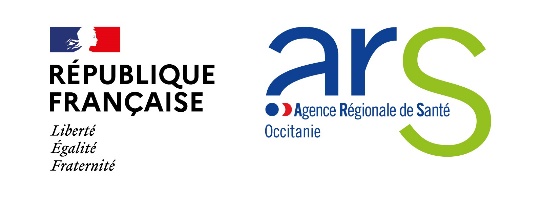 Formulaire d’engagement Participation au déploiement de la mission de Centre de ressources territorialCe formulaire est à renseigner par les responsables d’établissements et de services candidats à l’AMI « Centre de ressource territorial » et à joindre au dossier de candidature avant le 16 mai 2023. Etablissement porteur : Statut : Responsable : Je soussigné , responsable de l’établissement ou service , me porte candidat pour devenir un centre de ressource territorial en Occitanie. En répondant à l’AMI, le candidat s’engage à :Déclarer des informations exactes dans son dossier de candidature ;Porté à la connaissance de l’ARS sans délai tout changement de situation du porteur et tout changement portant sur les informations déclarées ;Si le candidat est retenu, il s’engage à :Signer la convention bipartite qui lui sera transmise à l’issue de l’AMI et à répondre à l’appel à candidature CRT ;Renseigner les indicateurs de suivi d’activité qui lui seront demandés dans le respect des délais octroyés ;Participer à tous les dialogues de gestion organisés par l’ARS ;S’adapter aux évolutions éventuelles des actions et priorités des volets 1 et 2 ;Mettre en place toute action pour la promotion des CRT.L’ARS s’octroie le droit de reprendre partiellement ou en totalité les crédits versés en cas de non-respect des engagements susmentionnés. Fait à , le 